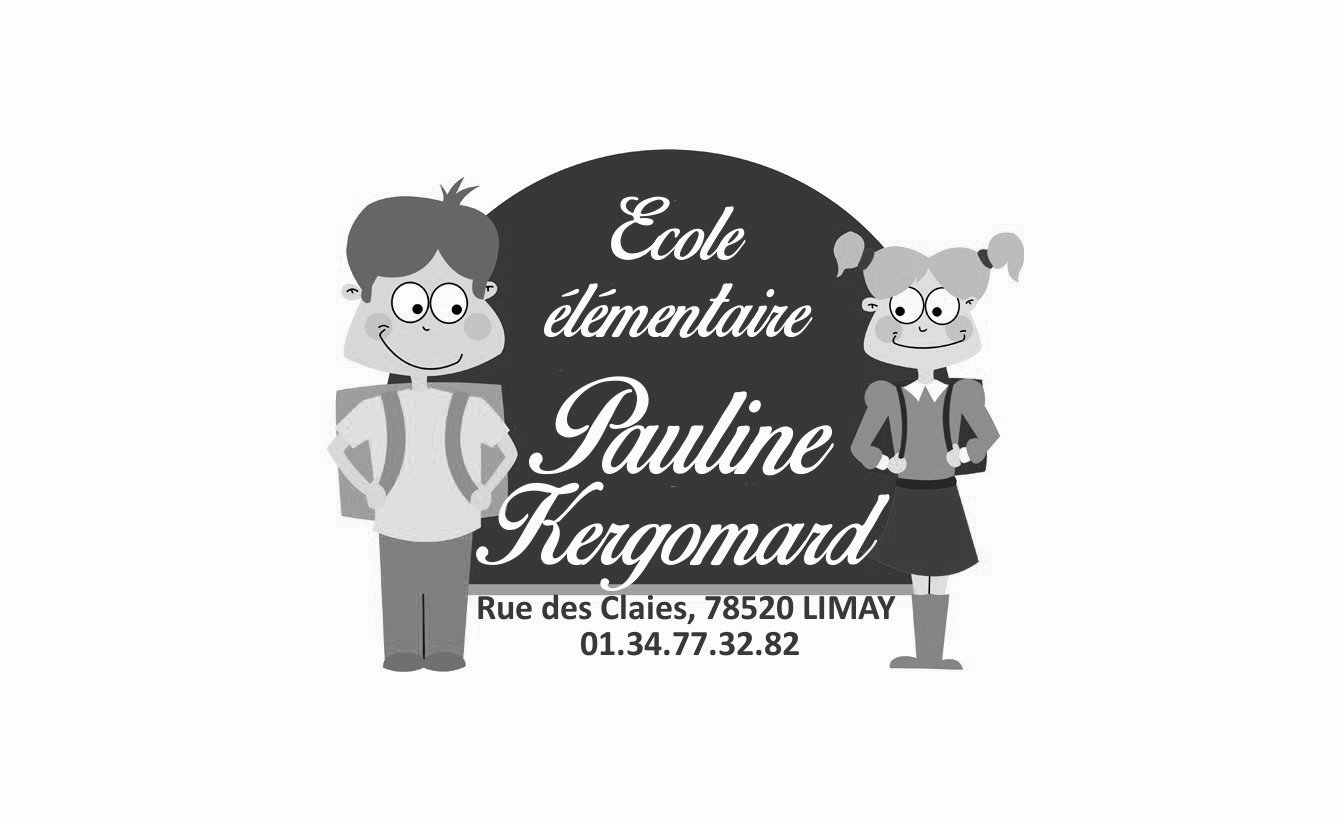 Etaient présents M.SOARES et les délégués suivants :Le but de ce conseil est de réfléchir et de proposer des idées pour améliorer la vie de l’école.POINTS ABORDES :L’organisation d’un concours de dessin sans obligation de participation va avoir lieu.  Le premier thème choisi par le conseil des délégués est « la ville de Limay ».  Le format du dessin doit correspondre à un format A4. Le conseil des délégués sera jury  du concours. Les dessins sont à déposer auprès des professeurs avant le lundi 8 février  13h30. Le  dessin gagnant sera affiché dans l’école et diffusé sur le site internet de l’école.  La mise en place du Uno commencera après les vacances de février. Les 4 jeux seront disponibles pendant les récréations calmes.  5 élèves de chaque classe pourront y participer.  Les parties de Uno auront lieu sous le préau. Une ligne de plots délimitera l’espace réservé aux joueurs .   Le gagnant du concours de dessin réalisera un affichage pour présenter le Uno et les règles du Uno . Le jeudi 18 février toute l’école sera engagée dans une Mission  coopérative  autour des mathématiques et de la logique. CE1/CE2CE2CM1CM1/CM2CM2JR-NandoAnissaMarièmeMofidaMelvynLoaneEnzoYanisBilalAkgul